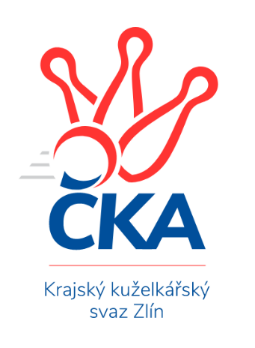 ZLÍNSKÝ KRAJSKÝ KUŽELKÁŘSKÝ SVAZ                                                                                          Zlín 13.4.2024ZPRAVODAJ ZLÍNSKÉHO KRAJSKÉHO PŘEBORU2023-202422. kolo TJ Sokol Machová B	- KK Kroměříž B	6:2	2615:2472	9.0:3.0	12.4. TJ Kelč	- TJ Valašské Meziříčí C	3:5	2709:2717	5.0:7.0	12.4. VKK Vsetín B	- TJ Sokol Machová A	6.5:1.5	2519:2493	5.0:7.0	12.4. KK Camo Slavičín	- TJ Jiskra Otrokovice B	5:3	2598:2546	6.5:5.5	13.4. SC Bylnice	- KC Zlín C	4:4	2539:2550	6.0:6.0	13.4.Tabulka družstev:	1.	TJ Valašské Meziříčí C	20	17	2	1	117.0 : 43.0 	155.5 : 84.5 	 2658	36	2.	TJ Bojkovice Krons	20	14	1	5	105.5 : 54.5 	141.5 : 98.5 	 2627	29	3.	TJ Kelč	20	13	2	5	103.5 : 56.5 	144.5 : 95.5 	 2648	28	4.	KC Zlín C	20	11	2	7	91.5 : 68.5 	123.5 : 116.5 	 2610	24	5.	KK Camo Slavičín	20	11	0	9	85.0 : 75.0 	132.5 : 107.5 	 2629	22	6.	TJ Sokol Machová A	20	10	1	9	86.5 : 73.5 	133.0 : 107.0 	 2618	21	7.	SC Bylnice	20	8	1	11	68.5 : 91.5 	107.5 : 132.5 	 2560	17	8.	TJ Sokol Machová B	20	6	1	13	62.5 : 97.5 	107.0 : 133.0 	 2523	13	9.	VKK Vsetín B	20	6	1	13	56.0 : 104.0 	96.5 : 143.5 	 2498	13	10.	TJ Jiskra Otrokovice B	20	4	1	15	55.0 : 105.0 	89.0 : 151.0 	 2497	9	11.	KK Kroměříž B	20	4	0	16	49.0 : 111.0 	89.5 : 150.5 	 2483	8Program dalšího kola:	 TJ Sokol Machová B	2615	6:2	2472	KK Kroměříž B	Jiří Fryštacký	 	 238 	 220 		458 	 2:0 	 423 	 	214 	 209		Lukáš Grohar	Jiří Michalík	 	 214 	 228 		442 	 1:1 	 416 	 	216 	 200		Petr Kuběna	Martina Nováková	 	 203 	 213 		416 	 1:1 	 420 	 	215 	 205		Martin Novotný	Bohumil Fryštacký	 	 218 	 209 		427 	 2:0 	 370 	 	203 	 167		Viktor Vaculík	Margita Fryštacká	 	 218 	 193 		411 	 1:1 	 440 	 	205 	 235		Stanislav Poledňák	Lukáš Michalík	 	 214 	 247 		461 	 2:0 	 403 	 	200 	 203		Milan Skopalrozhodčí:  Vedoucí družstev	 TJ Kelč	2709	3:5	2717	TJ Valašské Meziříčí C	Antonín Plesník	 	 210 	 232 		442 	 0:2 	 481 	 	240 	 241		Miroslav Volek	Zdeněk Chvatík	 	 223 	 227 		450 	 0:2 	 486 	 	249 	 237		Miloslav Plesník	Pavel Ondrušek	 	 232 	 238 		470 	 0:2 	 500 	 	235 	 265		Petr Cahlík	Petr Pavelka	 	 244 	 199 		443 	 1:1 	 432 	 	214 	 218		Radek Olejník	Pavel Chvatík	 	 220 	 228 		448 	 2:0 	 407 	 	204 	 203		Miloš Jandík	Tomáš Vybíral	 	 206 	 250 		456 	 2:0 	 411 	 	199 	 212		František Fojtíkrozhodčí:  Vedoucí družstev	 VKK Vsetín B	2519	6.5:1.5	2493	TJ Sokol Machová A	Michal Trochta	 	 187 	 229 		416 	 1:1 	 387 	 	199 	 188		Eliška Hrančíková	Lucie Hanzelová	 	 224 	 206 		430 	 1:1 	 419 	 	209 	 210		Václav Vlček	Vlastimil Struhař	 	 204 	 189 		393 	 0:2 	 420 	 	212 	 208		Josef Benek	Vojtěch Hrňa	 	 205 	 188 		393 	 1:1 	 384 	 	216 	 168		Roman Škrabal	Jaroslav Fojtů	 	 234 	 237 		471 	 1:1 	 467 	 	219 	 248		Roman Hrančík	Martin Kovács	 	 211 	 205 		416 	 1:1 	 416 	 	205 	 211		Vlastimil Brázdilrozhodčí: Miroslav Kubík	 KK Camo Slavičín	2598	5:3	2546	TJ Jiskra Otrokovice B	Richard Ťulpa	 	 217 	 226 		443 	 2:0 	 397 	 	205 	 192		Jakub Sabák	Dušan Tománek	 	 211 	 204 		415 	 1:1 	 418 	 	197 	 221		Jitka Bětíková	Karel Kabela	 	 233 	 219 		452 	 2:0 	 391 	 	222 	 169		Lukáš Sabák	Petr Peléšek	 	 227 	 214 		441 	 0:2 	 471 	 	251 	 220		Miroslav Macega	Robert Řihák	 	 226 	 209 		435 	 1:1 	 431 	 	220 	 211		Kateřina Ondrouchová	Radek Rak	 	 206 	 206 		412 	 0.5:1.5 	 438 	 	232 	 206		Hana Jonáškovározhodčí:  Vedoucí družstev	 SC Bylnice	2539	4:4	2550	KC Zlín C	Josef Bařinka	 	 220 	 207 		427 	 1:1 	 415 	 	201 	 214		Filip Mlčoch	Ondřej Novák	 	 205 	 217 		422 	 1:1 	 427 	 	234 	 193		Jaroslav Trochta	Alois Beňo	 	 212 	 235 		447 	 2:0 	 427 	 	209 	 218		Pavla Žádníková	Lubomír Zábel	 	 197 	 201 		398 	 0:2 	 443 	 	221 	 222		Adam Záhořák	Stanislav Horečný	 	 233 	 202 		435 	 1:1 	 431 	 	224 	 207		Pavel Struhař	Jaroslav Slováček	 	 194 	 216 		410 	 1:1 	 407 	 	202 	 205		Dita Trochtovározhodčí:  Vedoucí družstevPořadí jednotlivců:	jméno hráče	družstvo	celkem	plné	dorážka	chyby	poměr kuž.	Maximum	1.	Roman Hrančík 	TJ Sokol Machová A	474.56	314.2	160.4	3.8	10/10	(530)	2.	Tomáš Vybíral 	TJ Kelč	465.16	308.0	157.2	2.1	10/10	(503)	3.	Pavel Chvatík 	TJ Kelč	461.31	309.8	151.5	4.4	10/10	(528)	4.	Miroslav Volek 	TJ Valašské Meziříčí C	457.36	308.1	149.3	5.0	8/10	(487)	5.	Petr Cahlík 	TJ Valašské Meziříčí C	454.43	303.4	151.0	4.0	10/10	(514)	6.	Jaroslav Trochta 	KC Zlín C	451.87	302.5	149.4	5.2	10/10	(500)	7.	Karel Kabela 	KK Camo Slavičín	451.32	302.4	148.9	4.6	8/10	(491)	8.	Jan Lahuta 	TJ Bojkovice Krons	451.18	308.3	142.9	3.6	10/10	(534)	9.	Jiří Kafka 	TJ Bojkovice Krons	450.35	312.8	137.5	5.8	9/10	(496)	10.	Richard Ťulpa 	KK Camo Slavičín	449.07	310.1	139.0	6.0	10/10	(506)	11.	Zdeněk Chvatík 	TJ Kelč	448.90	306.9	142.0	5.5	9/10	(490)	12.	Pavla Žádníková 	KC Zlín C	448.12	305.7	142.5	5.3	10/10	(495)	13.	Eliška Hrančíková 	TJ Sokol Machová A	446.59	304.5	142.1	5.7	10/10	(476)	14.	Petr Pavelka 	TJ Kelč	442.49	302.7	139.8	6.2	10/10	(484)	15.	Radek Rak 	KK Camo Slavičín	442.29	306.1	136.2	7.2	7/10	(478)	16.	David Hanke 	TJ Bojkovice Krons	442.28	301.0	141.3	7.2	8/10	(486)	17.	Vlastimil Brázdil 	TJ Sokol Machová A	441.98	303.4	138.5	5.3	9/10	(481)	18.	Michal Petráš 	KK Camo Slavičín	440.29	308.4	131.9	6.3	9/10	(484)	19.	Josef Bařinka 	SC Bylnice	439.16	308.0	131.2	5.8	10/10	(481)	20.	Kateřina Ondrouchová 	TJ Jiskra Otrokovice B	438.71	300.5	138.2	5.4	10/10	(503)	21.	František Fojtík 	TJ Valašské Meziříčí C	438.50	308.2	130.3	7.6	9/10	(476)	22.	Pavel Struhař 	KC Zlín C	438.35	300.0	138.3	5.6	9/10	(477)	23.	Miroslav Macega 	TJ Jiskra Otrokovice B	436.13	295.6	140.5	5.6	9/10	(471)	24.	Lubomír Zábel 	SC Bylnice	435.75	300.8	134.9	7.1	10/10	(519)	25.	Martin Kovács 	VKK Vsetín B	434.86	300.0	134.9	8.3	10/10	(493)	26.	Alois Beňo 	SC Bylnice	434.85	303.3	131.6	6.3	9/10	(488)	27.	Lucie Hanzelová 	VKK Vsetín B	433.84	295.1	138.8	7.2	8/10	(479)	28.	Ondřej Fojtík 	KK Camo Slavičín	433.54	300.9	132.6	8.9	7/10	(492)	29.	Petr Peléšek 	KK Camo Slavičín	433.17	298.3	134.9	6.1	9/10	(485)	30.	Bohumil Fryštacký 	TJ Sokol Machová B	431.13	304.7	126.4	7.4	10/10	(459)	31.	Robert Řihák 	KK Camo Slavičín	431.05	294.6	136.4	7.4	7/10	(491)	32.	Jiří Hrabovský 	TJ Valašské Meziříčí C	430.74	299.4	131.3	6.3	7/10	(478)	33.	Filip Mlčoch 	KC Zlín C	429.66	305.1	124.5	9.9	7/10	(465)	34.	Jiří Fryštacký 	TJ Sokol Machová B	429.17	297.4	131.8	7.6	10/10	(480)	35.	Karolina Toncarová 	KC Zlín C	427.02	295.8	131.2	7.5	7/10	(467)	36.	Michal Machala 	TJ Bojkovice Krons	426.76	299.7	127.0	9.3	9/10	(456)	37.	Michal Ondrušek 	TJ Bojkovice Krons	425.23	292.5	132.7	7.2	8/10	(473)	38.	Antonín Plesník 	TJ Kelč	424.77	290.1	134.7	8.7	10/10	(480)	39.	Lukáš Grohar 	KK Kroměříž B	424.77	301.1	123.7	9.0	7/10	(455)	40.	Jiří Michalík 	TJ Sokol Machová B	423.60	303.3	120.3	8.8	9/10	(472)	41.	Jaroslav Slováček 	SC Bylnice	423.44	287.4	136.0	8.0	10/10	(462)	42.	Jaroslav Fojtů 	VKK Vsetín B	422.29	290.4	131.9	7.8	7/10	(471)	43.	Lukáš Michalík 	TJ Sokol Machová B	422.28	295.2	127.1	9.0	9/10	(461)	44.	Radomír Kozáček 	TJ Bojkovice Krons	422.27	295.3	126.9	7.3	8/10	(474)	45.	Hana Jonášková 	TJ Jiskra Otrokovice B	421.73	293.7	128.0	9.3	8/10	(453)	46.	Josef Benek 	TJ Sokol Machová A	421.27	292.5	128.8	8.3	10/10	(466)	47.	Petr Kuběna 	KK Kroměříž B	420.76	297.4	123.4	8.0	7/10	(467)	48.	Vlastimil Struhař 	VKK Vsetín B	418.57	298.6	120.0	11.1	7/10	(453)	49.	Martin Novotný 	KK Kroměříž B	418.53	292.3	126.2	8.4	9/10	(454)	50.	Stanislav Horečný 	SC Bylnice	417.74	292.3	125.4	8.1	10/10	(454)	51.	Milan Dovrtěl 	TJ Sokol Machová A	416.22	297.3	118.9	11.3	9/10	(472)	52.	Jakub Sabák 	TJ Jiskra Otrokovice B	415.08	291.7	123.4	9.1	9/10	(463)	53.	Margita Fryštacká 	TJ Sokol Machová B	412.68	291.2	121.5	10.0	10/10	(480)	54.	Vojtěch Hrňa 	VKK Vsetín B	405.83	285.2	120.6	11.4	10/10	(428)	55.	Roman Škrabal 	TJ Sokol Machová A	404.69	291.0	113.7	12.8	9/10	(465)	56.	Marek Ruman 	KC Zlín C	404.43	293.1	111.3	11.4	7/10	(439)	57.	Miroslav Pavelka 	TJ Kelč	404.21	281.0	123.2	9.3	7/10	(464)	58.	Viktor Vaculík 	KK Kroměříž B	400.32	285.9	114.4	12.9	7/10	(426)	59.	Martina Nováková 	TJ Sokol Machová B	398.41	287.0	111.5	11.3	7/10	(440)	60.	Oldřich Křen 	KK Kroměříž B	395.28	285.6	109.7	13.5	9/10	(426)	61.	Radim Metelka 	VKK Vsetín B	386.51	279.2	107.3	14.2	7/10	(420)		Petr Mňačko 	KC Zlín C	462.50	309.9	152.6	6.3	4/10	(518)		Miloslav Plesník 	TJ Valašské Meziříčí C	453.42	306.2	147.2	4.6	6/10	(486)		Jan Mlčák 	TJ Kelč	453.11	301.2	151.9	4.9	3/10	(473)		Martin Hradský 	TJ Bojkovice Krons	452.40	307.6	144.8	5.6	5/10	(480)		Rudolf Fojtík 	KK Camo Slavičín	451.00	326.0	125.0	7.0	1/10	(451)		Daniel Bělíček 	VKK Vsetín B	449.54	304.2	145.4	5.8	4/10	(464)		Radek Olejník 	TJ Valašské Meziříčí C	443.81	302.5	141.3	4.3	6/10	(487)		Jakub Lahuta 	TJ Bojkovice Krons	442.10	301.6	140.5	8.8	6/10	(494)		Ondřej Novák 	SC Bylnice	441.55	285.0	156.6	5.8	4/10	(467)		Jindřich Cahlík 	TJ Valašské Meziříčí C	439.00	302.0	137.0	7.0	2/10	(444)		Lenka Haboňová 	KK Kroměříž B	437.20	299.7	137.5	4.0	5/10	(457)		Petra Gottwaldová 	VKK Vsetín B	437.00	323.0	114.0	12.0	1/10	(437)		Petr Jandík 	TJ Valašské Meziříčí C	435.37	294.3	141.0	8.0	5/10	(459)		Jakub Pavlištík 	TJ Sokol Machová B	434.62	296.6	138.0	6.4	5/10	(480)		Dušan Tománek 	KK Camo Slavičín	434.25	294.8	139.5	6.1	5/10	(460)		Jakub Vrubl 	TJ Valašské Meziříčí C	432.60	302.6	130.0	7.7	6/10	(485)		Leoš Hamrlíček 	TJ Sokol Machová B	432.00	294.0	138.0	8.0	1/10	(432)		Miloš Jandík 	TJ Valašské Meziříčí C	431.61	295.8	135.8	6.5	6/10	(477)		Miroslav Ševeček 	TJ Sokol Machová B	430.50	297.3	133.3	10.0	4/10	(464)		Dita Trochtová 	KC Zlín C	427.25	292.5	134.8	5.9	4/10	(494)		Milan Skopal 	KK Kroměříž B	427.20	300.9	126.3	10.5	5/10	(465)		Lukáš Trochta 	KC Zlín C	427.10	294.6	132.5	7.7	5/10	(453)		Václav Vlček 	TJ Sokol Machová B	425.00	296.7	128.3	6.3	3/10	(429)		Petr Spurný 	VKK Vsetín B	423.88	288.1	135.8	6.9	2/10	(438)		Adam Záhořák 	KC Zlín C	422.00	295.0	127.0	8.5	2/10	(443)		Josef Vaculík 	KK Kroměříž B	420.10	297.3	122.8	8.3	5/10	(445)		Marie Pavelková 	TJ Kelč	418.00	296.7	121.3	7.7	1/10	(429)		Lenka Menšíková 	TJ Bojkovice Krons	416.00	283.0	133.0	9.0	1/10	(416)		Ondřej Masař 	SC Bylnice	414.88	287.5	127.4	7.9	2/10	(437)		Stanislav Poledňák 	KK Kroměříž B	413.70	284.6	129.1	9.2	6/10	(454)		Martin Jarábek 	TJ Kelč	412.00	278.0	134.0	11.0	1/10	(412)		Nela Vrbíková 	TJ Jiskra Otrokovice B	410.70	284.3	126.4	7.7	5/10	(457)		Michal Pecl 	SC Bylnice	410.67	286.7	124.0	9.0	3/10	(424)		Martin Růžička 	TJ Jiskra Otrokovice B	410.63	290.9	119.8	11.6	6/10	(453)		Karel Navrátil 	VKK Vsetín B	407.50	278.8	128.8	6.8	3/10	(416)		Josef Řihák 	TJ Sokol Machová A	405.00	297.0	108.0	9.0	1/10	(405)		Pavel Ondrušek 	TJ Kelč	403.50	282.2	121.3	10.5	3/10	(470)		Petr Hanousek 	KK Camo Slavičín	403.00	282.0	121.0	11.0	1/10	(403)		Lukáš Sabák 	TJ Jiskra Otrokovice B	401.54	283.4	118.1	10.7	6/10	(453)		Teofil Hasák 	TJ Jiskra Otrokovice B	401.00	283.8	117.2	10.3	3/10	(437)		Jiří Plášek 	VKK Vsetín B	400.00	295.3	104.8	12.5	2/10	(420)		Ladislav Strnad 	SC Bylnice	396.00	282.0	114.0	8.5	2/10	(410)		Roman Simon 	KK Kroměříž B	387.00	280.0	107.0	12.7	3/10	(411)		Michal Trochta 	VKK Vsetín B	381.24	272.0	109.2	11.8	5/10	(454)		Rostislav Studeník 	KK Camo Slavičín	381.00	291.0	90.0	17.0	1/10	(381)		Jitka Bětíková 	TJ Jiskra Otrokovice B	379.11	272.2	106.9	13.4	3/10	(418)		Jana Dvořáková 	TJ Sokol Machová B	372.00	267.0	105.0	11.0	1/10	(372)		Luděk Novák 	SC Bylnice	369.22	264.8	104.4	11.8	3/10	(393)		Jakub Havrlant 	KK Camo Slavičín	366.00	279.0	87.0	14.0	1/10	(366)		Vendula Vrzalová 	KC Zlín C	362.00	271.0	91.0	15.0	1/10	(362)		Jan Růžička 	KK Kroměříž B	352.50	259.5	93.0	17.5	2/10	(366)Sportovně technické informace:Starty náhradníků:registrační číslo	jméno a příjmení 	datum startu 	družstvo	číslo startu25608	Václav Vlček	12.04.2024	TJ Sokol Machová A	2x15849	Pavel Ondrušek	12.04.2024	TJ Kelč	3x26667	Adam Záhořák	13.04.2024	KC Zlín C	2x24840	Ondřej Novák	13.04.2024	SC Bylnice	3x
Hráči dopsaní na soupisku:registrační číslo	jméno a příjmení 	datum startu 	družstvo	Zpracoval: Radim Abrahám      e-mail: stk.kks-zlin@seznam.cz    mobil: 725 505 640        http://www.kksz-kuzelky.czAktuální výsledky najdete na webových stránkách: http://www.kuzelky.comNejlepší šestka kola - absolutněNejlepší šestka kola - absolutněNejlepší šestka kola - absolutněNejlepší šestka kola - absolutněNejlepší šestka kola - dle průměru kuželenNejlepší šestka kola - dle průměru kuželenNejlepší šestka kola - dle průměru kuželenNejlepší šestka kola - dle průměru kuželenNejlepší šestka kola - dle průměru kuželenPočetJménoNázev týmuVýkonPočetJménoNázev týmuPrůměr (%)Výkon5xPetr CahlíkValMez C5005xPetr CahlíkValMez C115.645002xMiloslav PlesníkValMez C4862xMiloslav PlesníkValMez C112.44865xMiroslav VolekValMez C4811xJaroslav FojtůVsetín B112.384711xMiroslav MacegaOtrokovice B47113xRoman HrančíkMachová A111.434671xJaroslav FojtůVsetín B4715xMiroslav VolekValMez C111.254811xPavel OndrušekKelč4701xLukáš MichalíkMachová B109.09461